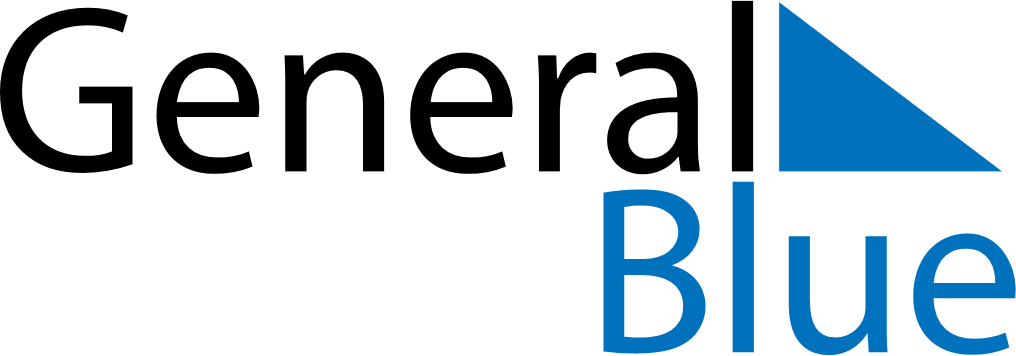 Slovenia 2028 HolidaysSlovenia 2028 HolidaysDATENAME OF HOLIDAYJanuary 1, 2028SaturdayNew Year’s DayJanuary 2, 2028SundayNew Year’s DayFebruary 8, 2028TuesdayPrešeren Day, the Slovenian Cultural HolidayFebruary 27, 2028SundayCarnivalMarch 8, 2028WednesdayInternational Women’s DayApril 16, 2028SundayEaster SundayApril 17, 2028MondayEaster MondayApril 23, 2028SundaySt. George’s DayApril 27, 2028ThursdayDay of Uprising Against OccupationMay 1, 2028MondayLabour DayMay 2, 2028TuesdayLabour DayJune 4, 2028SundayPentecostJune 8, 2028ThursdayPrimož Trubar DayJune 25, 2028SundayStatehood DayAugust 15, 2028TuesdayAssumptionAugust 17, 2028ThursdayUnification of Prekmurje Slovenes with the Mother NationSeptember 15, 2028FridayReturn of Primorska to the MotherlandSeptember 23, 2028SaturdaySlovenian Sports DayOctober 25, 2028WednesdaySovereignty DayOctober 31, 2028TuesdayReformation DayNovember 1, 2028WednesdayDay of Remembrance for the DeadNovember 11, 2028SaturdaySt. Martin’s DayNovember 23, 2028ThursdayRudolf Maister DayDecember 6, 2028WednesdaySaint Nicholas DayDecember 25, 2028MondayChristmas DayDecember 26, 2028TuesdayIndependence and Unity Day